Dane statystyczne dotyczące wyników egzaminu maturalnego z matematyki na poziomie rozszerzonym w roku 2018r.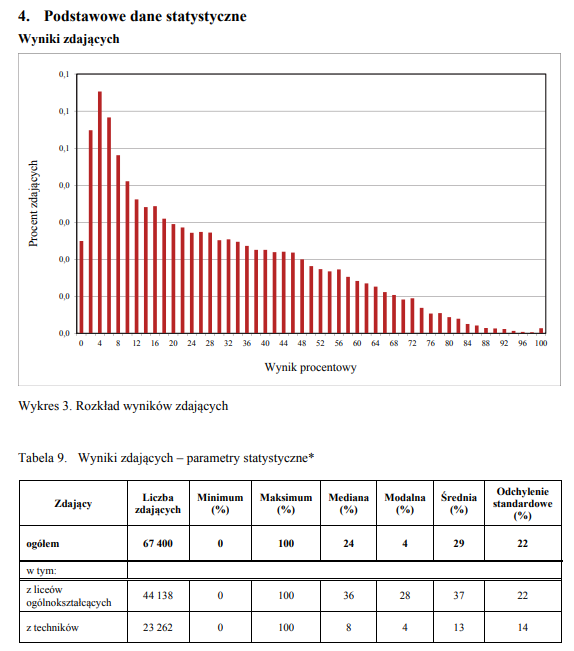 